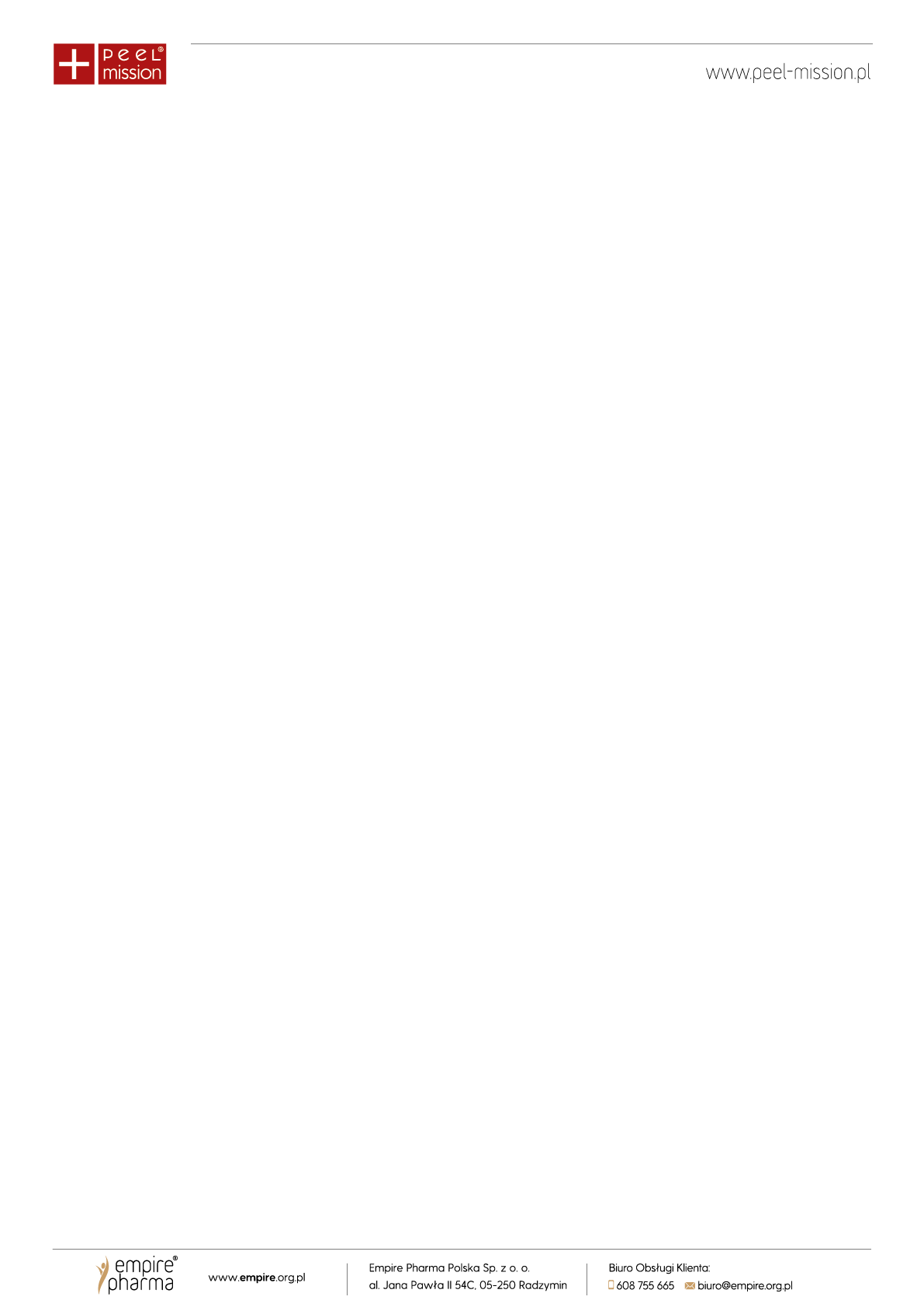 Warszawa, 8.09.2022Inwestycja w naturalny potencjał skóryColostrum i ceramidy w nurcie pro-age Pro-aging to trend, który w tym roku skutecznie zawładnął rynkiem beauty – i nie tylko. Oznacza akceptację swojego ciała i skuteczne wspomaganie naturalnych procesów, które zachodzą w skórze – także tej dojrzałej. Czy to znaczy, że polubimy procesy starzenia? Nie, ale praktyka zdecydowanie pokazuje, że akceptujemy siebie i dostarczamy skórze to, co najlepsze z natury dla uzdrawiającej pielęgnacji. Dostrzegamy, że… piękno nie ma wieku. Starzenie się skóry. Pierwsze skojarzenie – zmarszczki, utrata jędrności i blasku. Skojarzenie numer dwa – pilne przeciwdziałanie procesom starzenia, zabiegi liftingujące. To błąd? Wcale nie! Jest jednak także drugie podejście, które ostatnio zawładnęło rynkiem beauty – podejście pro-age. Ten trend oznacza czułą opiekę nad ciałem oraz dostarczanie cerze wszystkiego tego, co pomaga jej w naturalny sposób pozostać piękną i atrakcyjną. A przede wszystkim – przeświadczenie, że piękno nie ma wieku. Kosmetolodzy wskazują, że istnieją dwa składniki, które bardzo skutecznie wspierają skórę w trendzie  pro-age: colostrum i ceramidy. O ich zaskakujących właściwościach mówi Agnieszka Kowalska, kosmetolog, Medical Advisor marki Peel Mission®.Colostrum, czyli prawdziwe combo dla pięknej skóryZbawienne cechy colostrum znane są od dziesięcioleci – także w kosmetyce. Pierwsze badania, które potwierdzają jego pozytywny wpływ na skórę, przeprowadzono już w latach trzydziestych XX w. w USA. Od tego czasu naukowcy nieustannie odkrywają charakterystykę colostrum (czyli pierwszego mleka bydlęcego, zwanego inaczej młodziwem), a także jego składników. Jakie to składniki? Między innymi: immunoglobuliny, laktoferryna, laktoglobulina, czynniki wzrostu, witaminy A, C i z grupy B, a także miedź, wapń, żelazo i magnez. Kosmetolodzy wskazują na ogromny, naturalny potencjał, jaki drzemie w colostrum. Bogactwo dla cery.– Colostrum to bardzo silnie działająca substancja pochodząca prosto z natury. Pobudza organizm do autoregeneracji i wspiera mechanizmy odpornościowe. To bardzo ważne. Wykazano, że składniki pochodzące właśnie z colostrum mają duży potencjał terapeutyczny w odmładzaniu skóry oraz leczeniu i profilaktyce wielu chorób – mówi Agnieszka Kowalska, Medical Advisor marki Peel Mission®.  – To właśnie dlatego nurt pro-age w kosmetyce tak bardzo docenia jego kompleksowe działanie. Jeśli zależy nam na skutecznym wspieraniu naturalnych procesów regeneracji cery oraz na tym, by dostarczać jej najskuteczniejszych składników stymulujących – colostrum jest strzałem w dziesiątkę. Co więcej, colostrum nawiązuje także do innego, bardzo silnego obecnie w kosmetyce trendu, czyli do skinimalizmu – dodaje.Skinimalism – co to oznacza?Czym jest tzw. skinimalism? Kosmetolodzy określają tę tendencję jako „pielęgnacyjny minimalizm”. Okazuje się, że coraz częściej stronimy od używania „całych walizek” kosmetyków (tak bywało, prawda?), wybierając jeden – który odpowiada dokładnie potrzebom naszej cery. Jak podkreślają eksperci, ten nasz „wybrany” kosmetyk powinien być oparty na bazie takich komponentów, by mógł dać skórze maksymalnie dużo składników odżywczych i mikroelementów. A jeśli skinimalism chcemy połączyć z trendem pro-agingu – niezastąpionym składnikiem, oprócz colostrum, będą także ceramidy.Ceramidy, czyli podstawa zdrowej skóryJeśli mówimy o wspieraniu naturalnego piękna skóry w każdym wieku – ceramidy są prawdziwym „must have”. – Można je porównać do spoiwa, cementu, który sprawia, że budowla jest trwała i piękna. Dokładnie tak to działa w naszej skórze. Z resztą, ceramidy są potocznie nazywane właśnie cementem międzykomórkowym – mówi Agnieszka Kowalska. – To bezcenny, naturalny składnik lipidów, który spaja ze sobą komórki naskórka. Ceramidy chronią cerę przed utratą wody, uczestniczą w procesie odbudowy naskórka oraz uszczelniają go, sprawiając, że cera staje się lepiej nawilżona i napięta. A zatem – dla skóry to prawdziwy skarb i absolutna podstawa zdrowego wyglądu. Na bazie tandemu: ceramidy i colostrum oparta została innowacyjna linia COLODERM PRO-AGE Peel Mission®, która wspiera naturalne procesy odbudowy skóry w każdym wieku, także bardziej dojrzałym – dodaje.Piękno nie ma wiekuPiękno to synonim młodości? Nic bardziej mylnego! Rynek beauty już dawno spostrzegł, że piękna skóra to ta, która wygląda zdrowo i naturalnie. W nurcie pro-agingu jeszcze istotniejsze stało się wspieranie mocy, jakie drzemią w komórkach skóry i procesów, które zachodzą w niej każdego dnia. Jak? Poprzez dobór odpowiednich produktów, zabiegi gabinetowe, staranną dietę i  zdrowy styl życia. Kosmetolodzy niezmiennie wskazują na colostrum i ceramidy… naturalnie!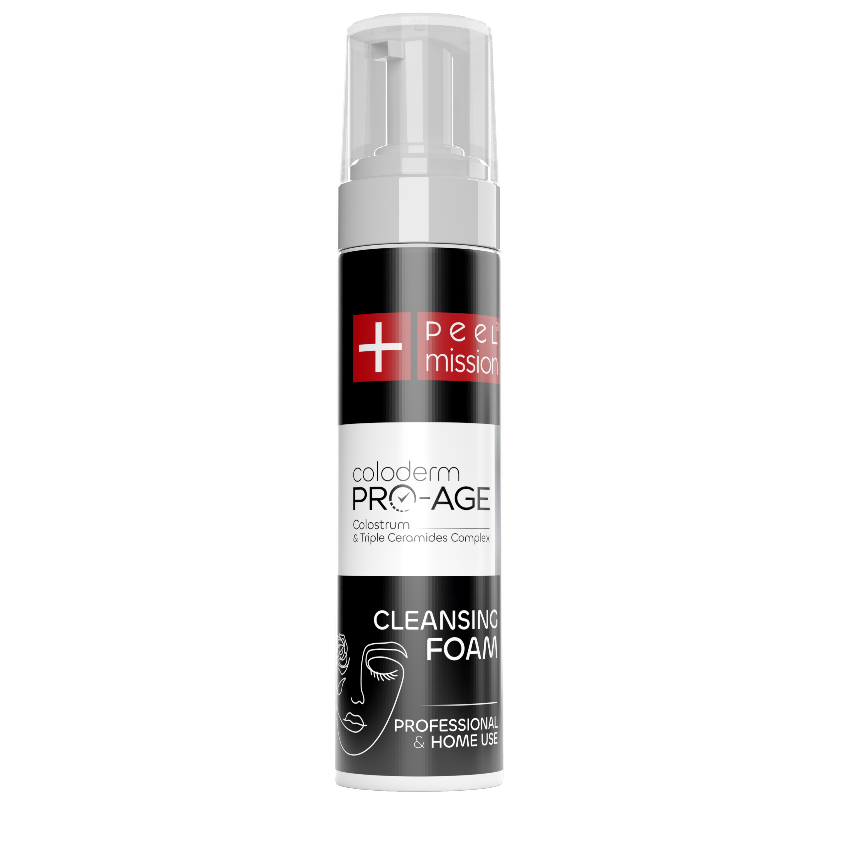 Peel Mission® COLODERM PRO-AGEPianka do demakijażu i mycia twarzy i oczuDelikatna pianka do mycia i demakijażu twarzy i oczu bez zaburzania naturalnejrównowagi hydrolipidowej skóry.Składniki aktywne:colostrumkompleks trzech ceramidówolej jojobapantenolniacynamidPojemność: 200 mlCena: 60 złCOLODERM PRO-AGE Cream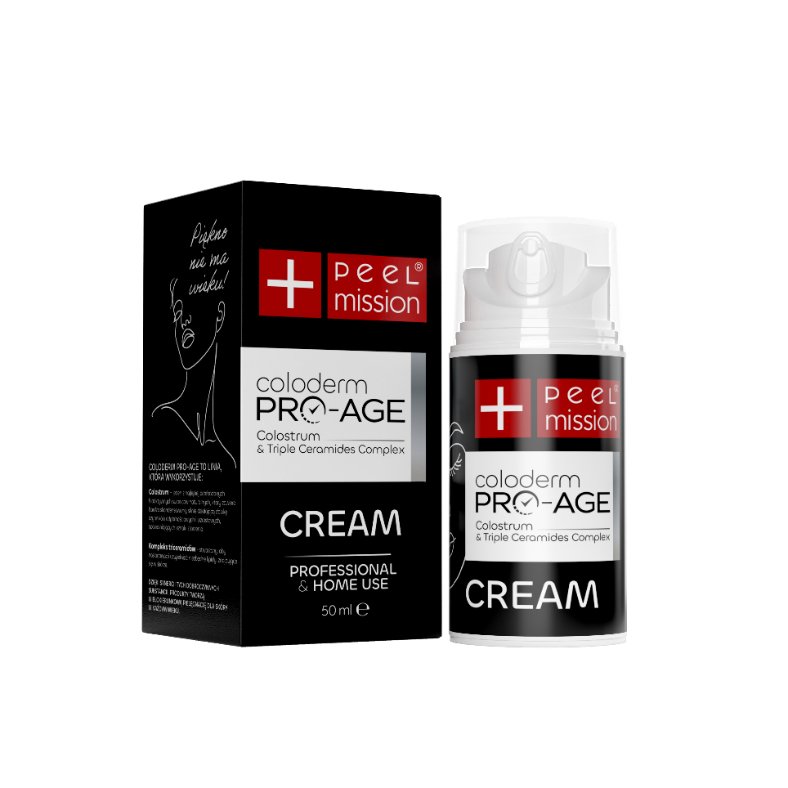 Delikatna konsystencja wtapia się w skórę, a składniki aktywne nadają rytm procesom zachodzącym w skórze, stanowiąc doskonałe wsparcie dla Twojego naturalnego piękna.Składniki aktywne:colostrumkompleks trzech ceramidówkwas hialuronowy.Pojemność: 50 mlCena: 165 złW skład serii COLODERM PRO-AGE wchodzą także:COLODERM PRO-AGE TonicCOLODERM PRO-AGE Cream RichCOLODERM PRO-AGE Sleeping MaskKontakt dla mediów:Agnieszka NowakowskaManager PRe-mail: agnieszka.nowakowska@festcom.plmob: 660777909###Peel Mission® to marka, której obecność na rynku definiuje wiedza ekspertów oraz wykorzystanie najbardziej zaawansowanych technologii. Pasja, innowacja i dążenie do doskonałości to najważniejsze filary marki, stanowiące jej fundamenty od momentu stworzenia do dziś. Oferta produktowa marki to najwyższej jakości zabiegi skierowane dla lekarzy medycyny estetycznej oraz kosmetologów, która tworzy gama innowacyjnych peelingów chemicznych o farmaceutycznej czystości. Różnorodność stężeń i produktów dostępnych w portfolio marki, pozwala na efektywne ich wykorzystanie i zaprojektowanie programu idealnie skrojonego do potrzeb skóry każdego Klienta.Farmaceutyczna receptura bazująca na monokwasach, pozwalająca stworzyć spersonalizowany program inicjujący procesy regeneracyjno-naprawcze w skórze, wpływające na skuteczne redukowanie defektów skórnych o różnym podłożu. Twórcy marki podkreślają systemiczne działanie produktór, dzięki któremu wspomagają one walkę z problemami skórnymi, a nie tylko redukują ich objawy. Produkty Peel Mission® mają płynną konsystencję, dzięki czemu nie tylko są bardziej wydajne, ale przede wszystkim ich wpływ na skórę jest zmaksymalizowany, co w rezultacie prowadzi do osiągnięcia spektakularnych efektów.Peel Mission® to marka, która bierze pełną odpowiedzialność za spełnianie wymagań prawa polskiego, jak również sprawdzonych i powszechnie stosowanych światowych standardów (ISO, GMP). Mając na uwadze bezpieczeństwo Klientów i wysoką jakość produkcji, firma działa w oparciu o standardy Dobrej Praktyki Produkcyjnej (ang. Good Manufacturing Practice). Certyfikat GMP to gwarancja stosowania rygorystycznych wymagań jakości w odniesieniu do procesu produkcji, surowców oraz pełnej kontroli nad ich pochodzeniem.Więcej informacji: https://peel-mission.pl/